Отчет КГБПОУ «Барнаульский лицей железнодорожного транспорта»о проведении краевой патриотической акции «Сохраним память о Великой Победе!»Директор						                                      П.А.ПупынинСоловьева А.В.364504Министерство образованияи науки Алтайского краяКраевое государственное бюджетноепрофессиональное образовательное учреждение«Барнаульский лицейжелезнодорожного транспорта»656015 г.Барнаул, ул. Профинтерна, 148 (3852) 36-97-47тел/факс 8 (3852) 62-75-73pu2npo@yandex.ru«06» июля2018 г.Министерство образования и       науки Алтайского краяЗаместителю министраМ.В.ДюбенковаЛ.А.Молчан1.Всего:-количество отрядов, созданных в образовательных учреждениях- в них участников- 4 отряда-180 участников1.1.в том числе:–тимуровских/ в них участников-отрядов милосердия/ в них участников-молодежных волонтерских отрядов/ в них участников-других (указать каких)/в них участников- 1/25--1/135-военно-патриотический клуб «ЯРОСЛАВ»/26-оперотряд НД «БАРНАУЛЬСКАЯ»/192.Информация о работе с ветеранами ВОВ, тружениками тыла, членами их семей:-количество ветеранов, которым оказана помощь;-количество тружеников тыла, которым оказана помощь;-количество письменных, аудио-видео записей с воспоминаниями ветеранов ВОВ, тружениками тыла.-4-8-63.Отчет о шефской работе с ветеранами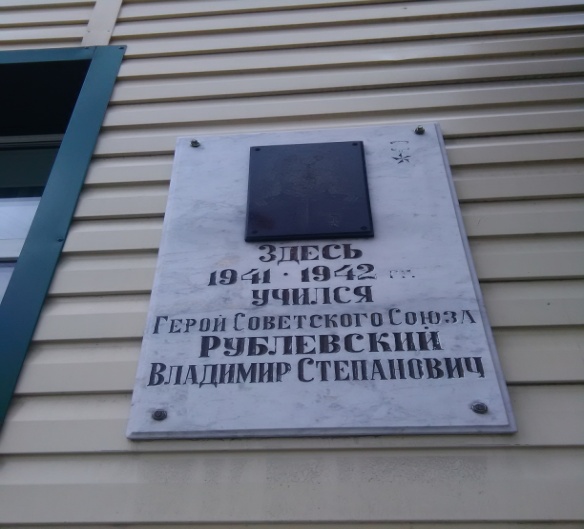 Встречи с ветеранами войны и труда, с теми, кто своим упорным трудом  и воинской доблестью  прославил  профессию железнодорожника – путеводный огонь, который ведет воспитанников по всем этапам жизни локомотивного депо. Драгоценный опыт старших поколений очень  нужен молодым. Тем, кто начал свою трудовую деятельность, и тем, кто готовится к работе на железной дороге, кто продолжает нынче  славные традиции Барнаульских локомотивщиков.Поэтому так волнительны и всегда ожидаемые мероприятия с участием ветеранов войны и тружениками тыла, ветеранами труда.Накануне Праздника Великой Победы проходит много мероприятий , но одно из них значимо для лицеистов- памятное мероприятие «Мы помним, мы гордимся», посвященное  Докукину Валентину Петровичу, Герою Социалистического труда, машинисту-инструктору электровозной пассажирской колонны локомотивного депо г.Барнаула, выпускнику «Профессионального училища №2»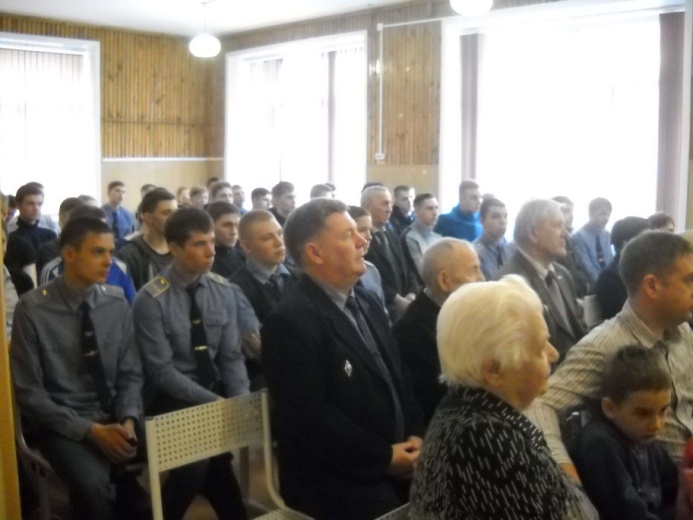 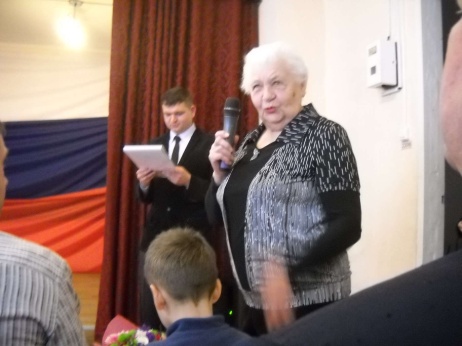 Традиционно  в течение года  ветераны труда и войны – почетные гости и постоянные участники всех общелицейских торжественных мероприятий, встреч, праздничных программ 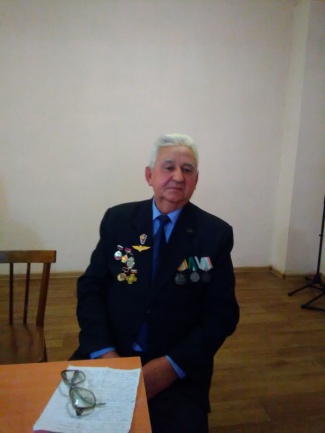 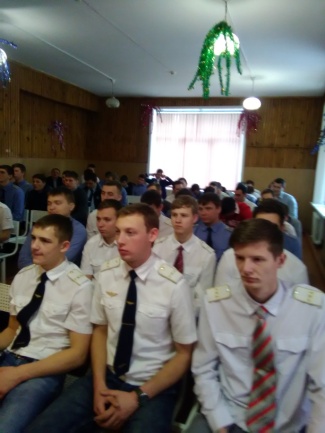 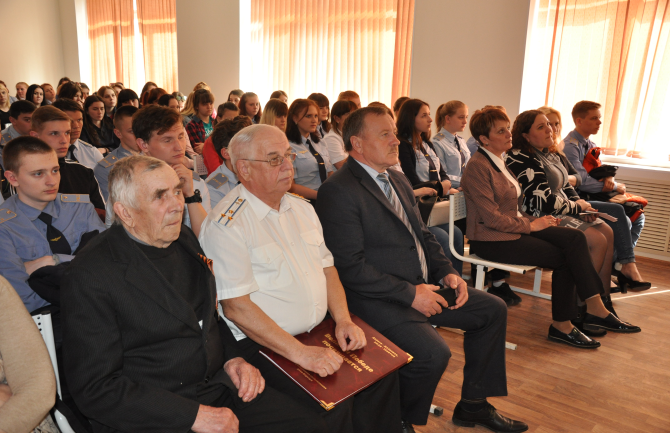 Волонтеры лицея участвовали в организации и проведении торжественного мероприятия для ветеранов войны и труда Западно-сибирской железной дороги - Филиал ОАО "РЖД", в рамках празднования  Победы  в ВОВ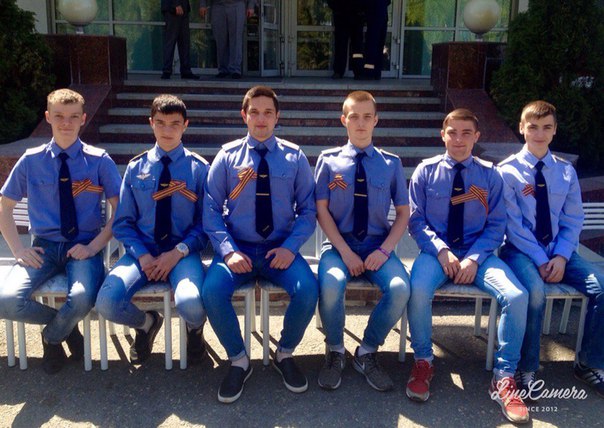 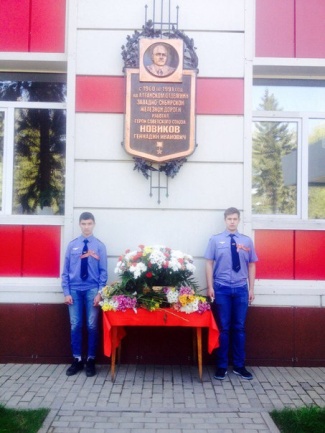 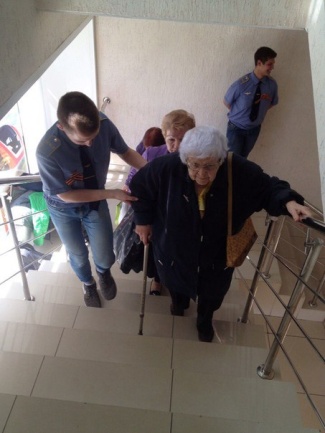 Лицеисты не только знают, помнят,  но и проявляют всестороннюю заботу и внимание к старшему поколению. На счету их немало социально-значимых и социально-полезных  дел.В  октябре в формате студенческой акции «Поздравь своего учителя» не только работающие педагоги получили шквал поздравлений, цветов, авторских открыток, но и ветераны педагогического труда были приятно удивлены и благодарны, когда в их двери позвонили  наши ребята  с цветами, подарками , словами признательности и  глубокого уважения.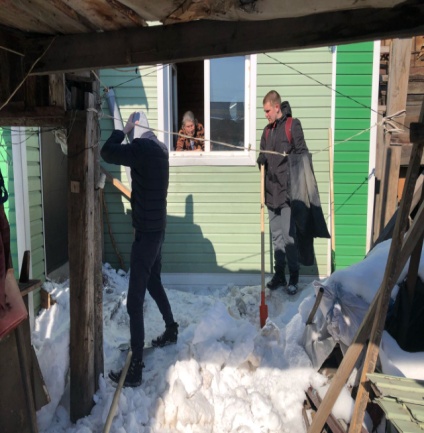 В рамках Месячника пожилого человека  были организованы  шефские трудовые акции «Молодежь в помощь!» для ветеранов войны и труда локомотивного депо «Барнаул»: провели генеральные уборки в квартирах и домах пожилых людей, санитарную очистку внутридворовых территорий. 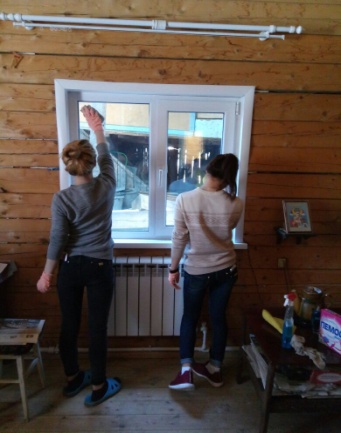 А  творческая группа  подарила незабываемый вечер  170 ветеранам войны и труда  локомотивного депо «Барнаул», организовав для них праздничную программу «Возраст листопада». Все поздравления, музыкальные подарки и множество сюрпризов были посвящены дорогим ветеранам. 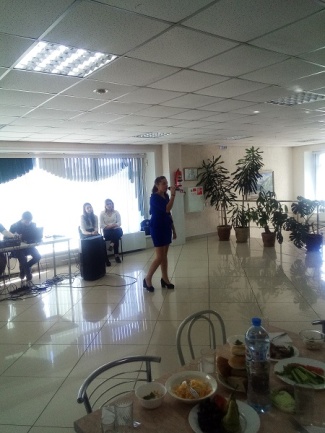 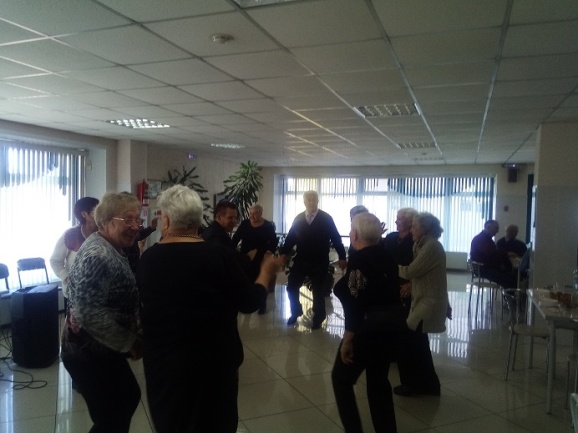 В преддверии праздника Великой Победы в Великой Отечественной войне, неизменно, в любую погоду проходит торжественное общелицейское  мероприятие- патриотический митинг.В скорбном строю замирает лицей,  чтобы почтить память павших в этой страшной войне минутой молчания. Первокурсница по традиции возложила цветы к мемориальной доске,  установленной на здание лицея, в честь Рублевского Владимира Степановича, Героя Советского Союза, нашего выпускника, ушедшего в 1941 году добровольцем на фронт и погибшего в 1942 году, защищая нас.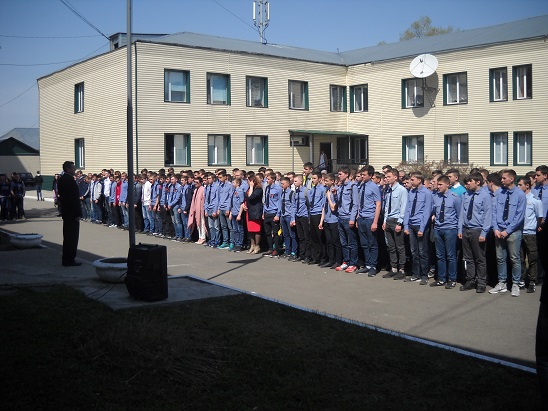  Горячо и искренне встречаем  мы всегда почетного гостя, ветерана труда и войны, потрясающую женщину, «живую легенду», Веру Александровну Кочетову, много лет проработавшую в лицее преподавателем, награжденную медалью «За оборону Москвы». В этом году ей исполнилось 90 лет. Волонтеры лицея адресно поздравили Веру Александровну , вручив памятный подарок.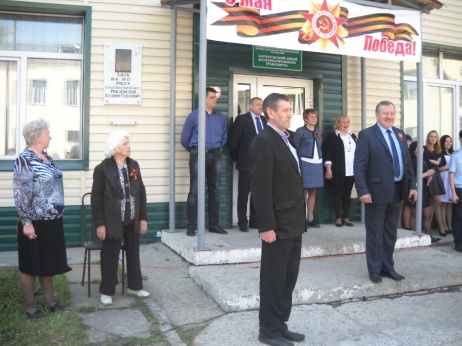 Общелицейское праздничное мероприятие «Слава тебе-Победитель-Солдат!»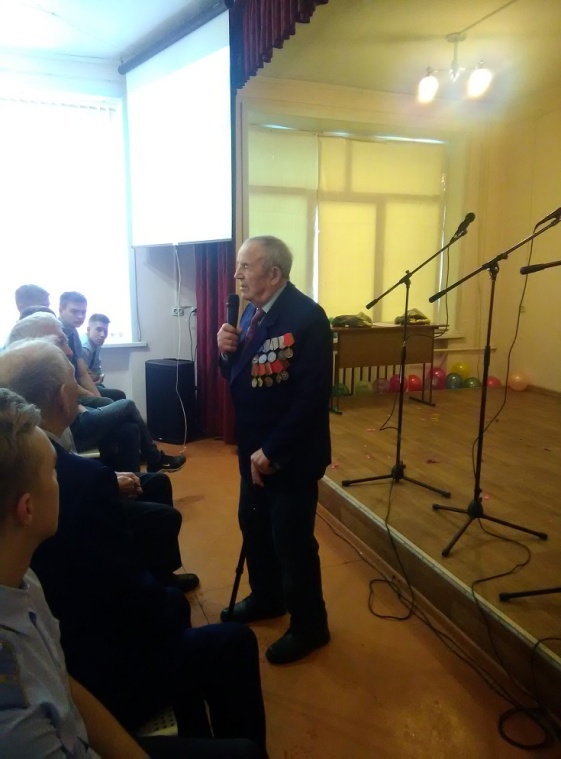 Мы,  стоя, встречали  почетного гостя  торжественного мероприятия Зворыгина  Григория  Кузьмича, участника Великой Отечественной войны, Кавалера Ордена Красного знамени, имеющего  боевые заслуги: медаль «За отвагу», орден Великой Отечественной войны, Почетного ветерана Западно-Сибирской железной дороги, Почетного железнодорожника, машиниста МВС, машинистра-инструктора по практическому обучению электровозников, тепловозников, который  рассказал обучающимся о своем героическом военном и трудовом пути.В свои 93 года Григорий Кузьмич еще в строю. Он- живая легенда. Пример мужества, доблести, отваги, чести и трудолюбия.4.Количество благоустроенных аллей, памятников, мемориалов славы-3:-мемориальный комплекс Площади Победы- мемориала воинам, погибшим в Афганистане и Чечне- Аллея Памяти на Власихинском кладбище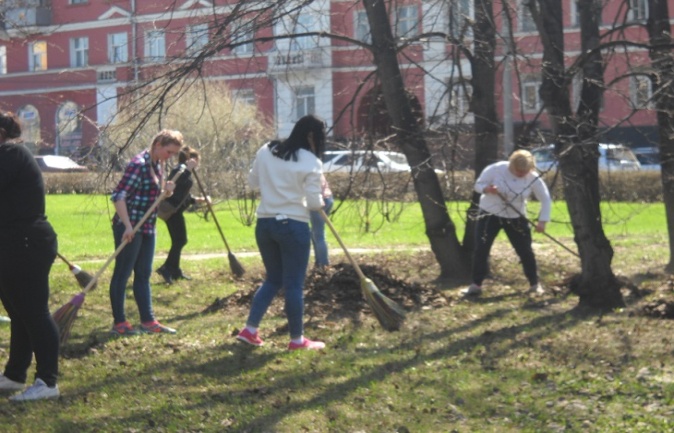 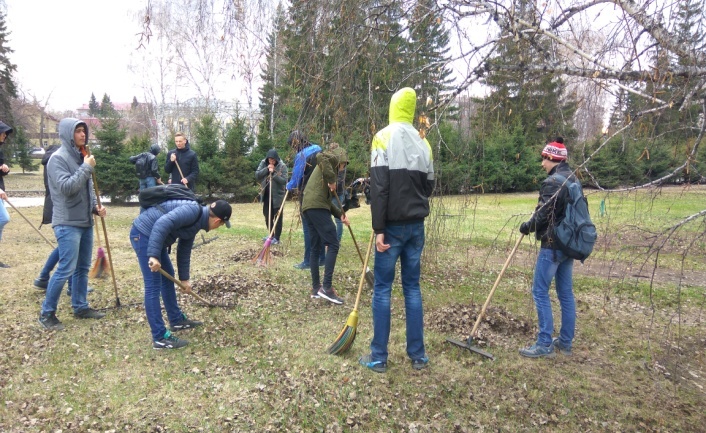 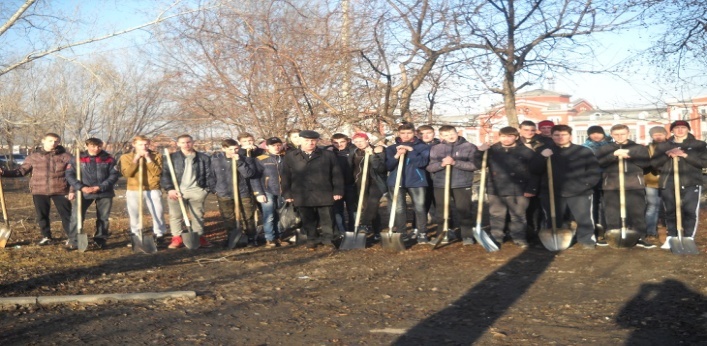 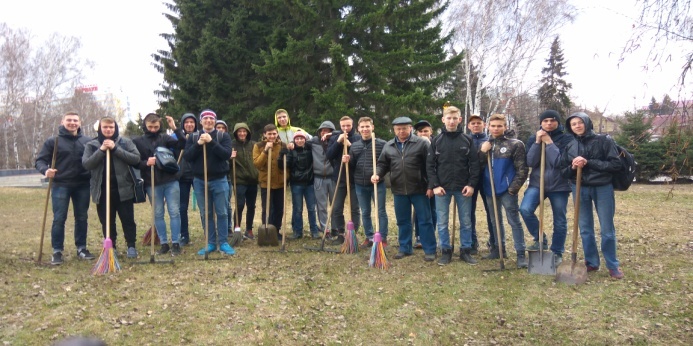 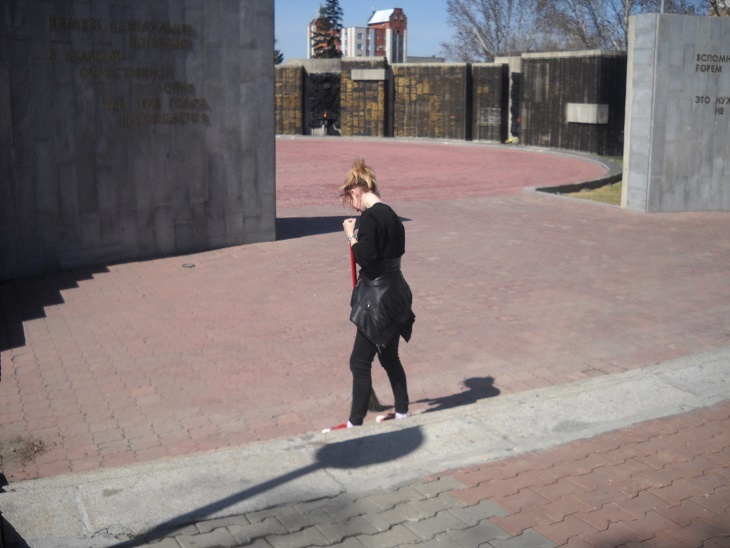 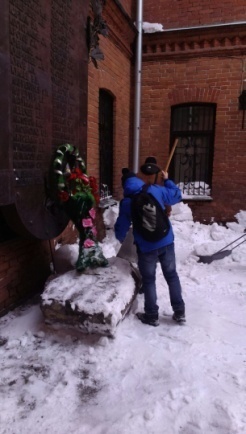 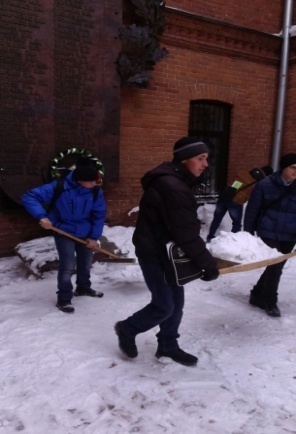 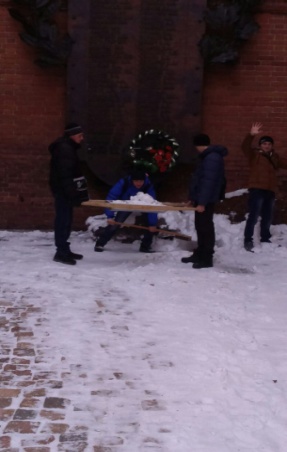 5.Количество благоустроенных захоронений ветеранов Великой Отечественной войны.- Власихинское кладбище – санитарная очистка памятников и захоронений по просьбе  городского и районного Совета ветеранов  на постоянной основе6.Краткая информация об акции «Голубь мира» и возложении Гирлянды памяти25 лицеистов приняли участие  22.06.2018 г.в патриотической акции  «Дорога в вечность». Утром участники собрались на пл. Свободы, организовали шествие к старому зданию железнодорожного вокзала. Это же путь проходили солдаты, отправляясь на фронт. В мероприятии принял участие студенты нашего лицея, организованной колонной они проследовали по пути воинов, отправлявшихся на фронт от Социалистического проспекта до здания старого железнодорожного вокзала. Собравшиеся почтили память предков минутой молчания. В завершение акции, участвующие в шествии, из горящих лампадок выложили слово «Помним» и возложили гирлянды  цветов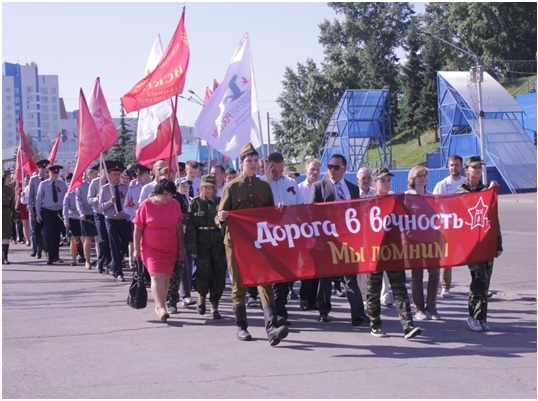 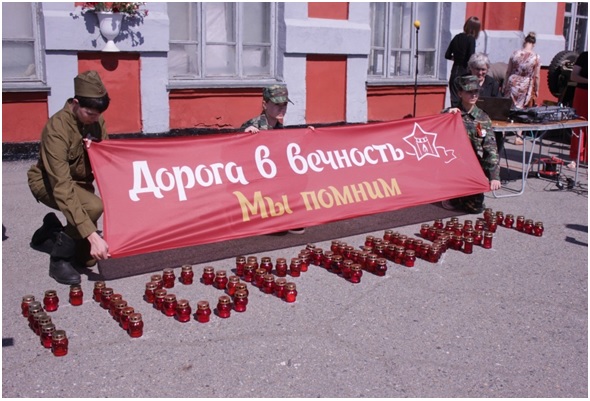 7.В каких СМИ и когда размещена данная информация (указать название издания, адрес)Журнал «Местное самоуправление на Алтае», рубрика «Свет Великой Победы», сайт лицея